LES PASSEJAÏRES DE VARILHES                    				  	 FICHE ITINÉRAIREFOIX n° 155"Cette fiche participe à la constitution d'une mémoire des itinéraires proposés par les animateurs du club. Eux seuls y ont accès. Ils s'engagent à ne pas la diffuser en dehors du club."Date de la dernière mise à jour : 10 janvier 2021La carte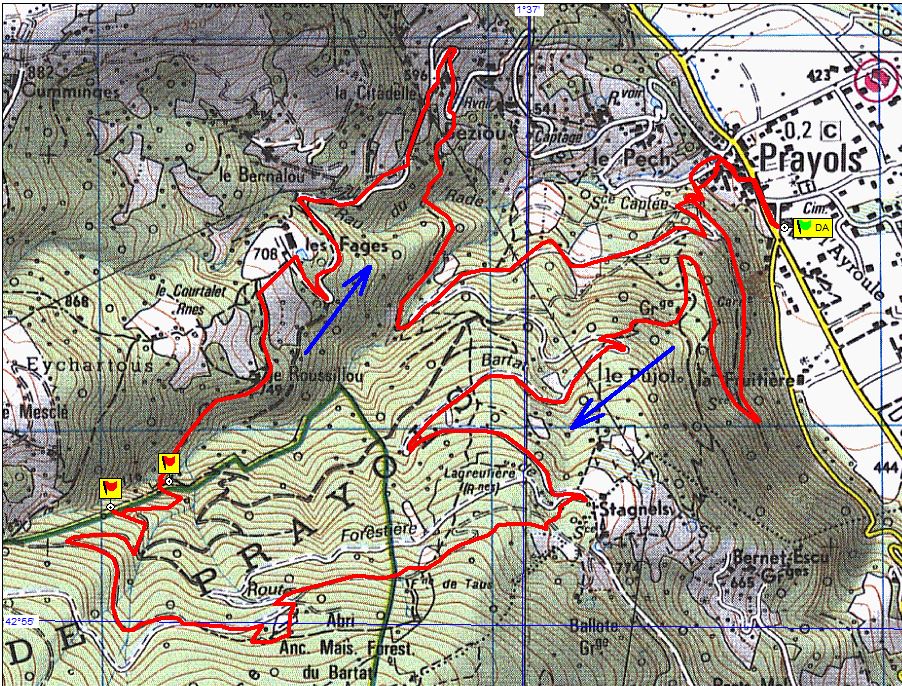 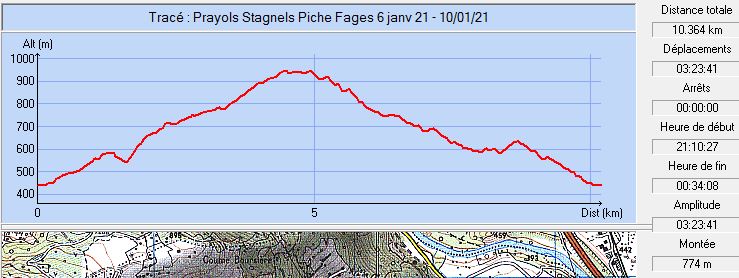 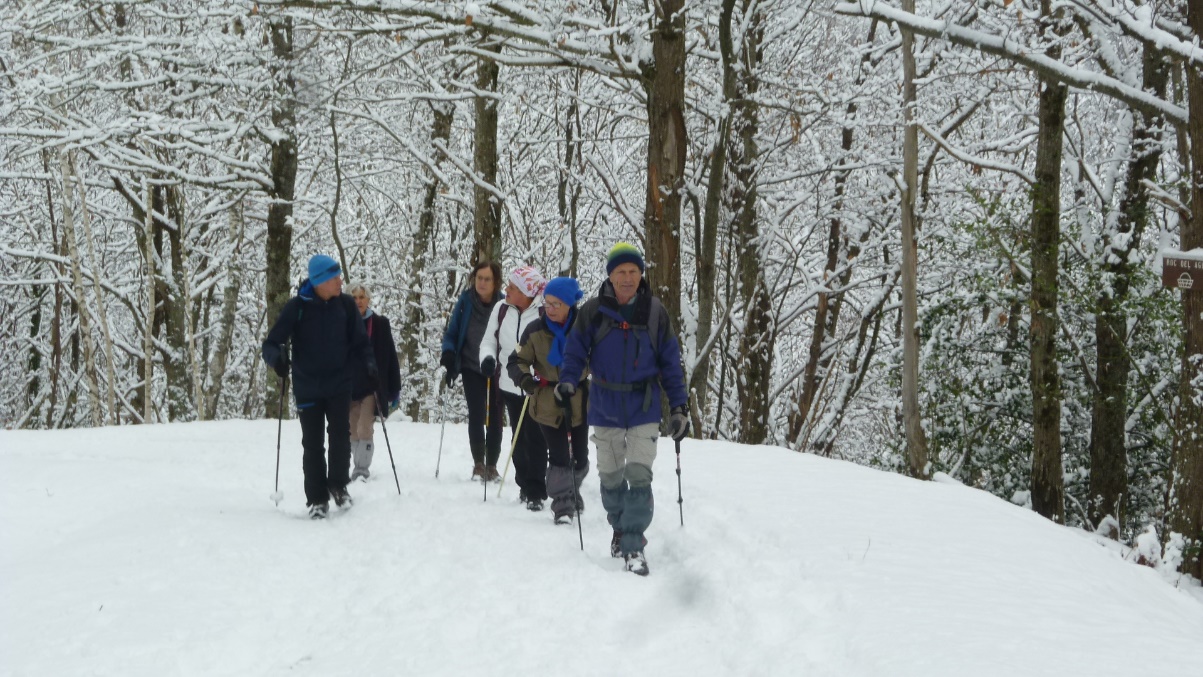 2021 : Sur la neige et par groupes de six (Protection "Coronavirus")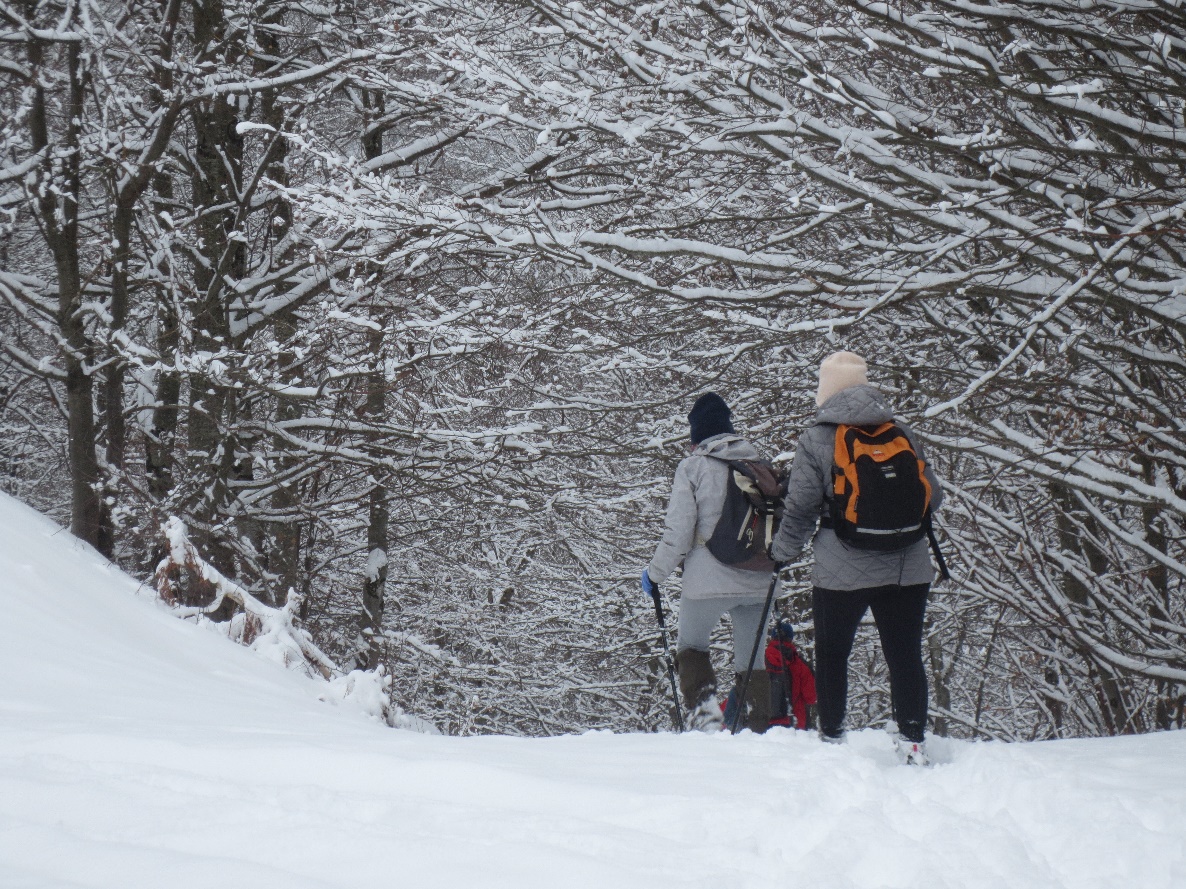 2021 : La féerie de la neigeCommune de départ et dénomination de l’itinéraire : Prayols – Parking de la mairie – Stagnels, Le Bartat, les cascades de La Piche et Les Fages en boucle depuis Prayols Date, animateur(trice), nombre de participants (éventuel) :06.01.2021 – J. Decker – 26 participants (Reportage photos)L’itinéraire est décrit sur les supports suivants : Itinéraire "inventé" par Jacky DeckerClassification, temps de parcours, dénivelé positif, distance, durée :Marcheur – 3h30 – 570 m – 10,2 km -1/2 journée      Indice d’effort :  75  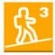 Balisage : Alternance de parties balisées en jaune et de parties non baliséesParticularité(s) : Site ou point remarquable :Les fontaines du village de Prayols et le four extérieur au 1er étage d’une maison donnant sur le ruisseau.La cabane des chasseurs et la maison forestière du BartatLe site de Stagnels (Point de vue)Les deux cascades supérieures de La PicheTrace GPS : Oui Distance entre la gare de Varilhes et le lieu de départ : 19 km par la "4 voies" et GinabatObservation(s) : En 2021, ce parcours s’est effectué, en totalité, sur des chemins couverts d’une épaisse couche de neige (Voir reportage photos). 